                                                                                                               Приложение №1 к приказу ЯРОО и МП                                                                                                                       от 25 января 2022 года № 12/01-04ПОЛОЖЕНИЕо XVII районном конкурсе на лучшего классного руководителя 2022 года «Самый классный классный»Общие положения 	Районный конкурс на лучшего классного руководителя 2022 года «Самый классный классный» (далее – Конкурс) проводится во исполнение муниципальной программы Яльчикского района Чувашской Республики «Развитие образования».             Учредителем Конкурса является отдел образования и молодежной политики администрации Яльчикского района.Настоящее Положение определяет процедуру проведения конкурсного отбора лучших классных руководителей 2022 года. 		Конкурсный отбор лучших классных руководителей осуществляется в целях профессионального совершенствования педагогов, осуществляющих функции классного руководителя, распространения передового педагогического опыта, повышения роли воспитательной составляющей в деятельности общеобразовательных организаций для формирования духовно развитой, интеллектуальной, свободной и активной личности, способной к адаптации в социуме и на рынке труда, повышения престижа института классного руководства.Руководство КонкурсомВ целях эффективного проведения Конкурса учредителем формируется районный организационный комитет, который состоит из председателя, его заместителя, секретаря и членов оргкомитета (приложение 2 к приказу).Организационный комитет является основным координатором по подготовке и проведению всех этапов Конкурса: назначает конкретные сроки всех этапов, собирает конкурсные материалы, готовит представление кандидатов к   награждению по итогам Конкурса. Для проведения отборочного этапа Конкурса в общеобразовательных учреждениях формируются школьные экспертные комиссии. Районная экспертная комиссия (приложение 3 к приказу) определяет победителя и лауреатов муниципального этапа Конкурса и несёт ответственность за объявленные результаты, ведет свою работу на принципах объективности, открытости, предоставления равных возможностей всем участникам Конкурса. Участники конкурсаВ Конкурсе могут принять участие классные руководители общеобразовательных учреждений, независимо от их организационно-правовой формы, реализующие общеобразовательные программы начального общего, основного общего и среднего общего образования, работающие на момент проведения Конкурса не менее двух лет с одним коллективом класса, победители школьных конкурсов «Самый классный классный-2022».Сроки проведенияКонкурс проводится в 2 этапа в период с 25 января по 18 февраля 2022 года.Сроки проведения этапов Конкурса:I этап – школьный – с 25 января по 04 февраля 2022 г.;II этап – муниципальный – с 07 февраля по 18 февраля 2022 г.Условия участия и порядок проведения5.1. I – школьный этап проводится администрацией ОУ. Форма проведения – произвольная.       II – районный этап проводится районным отделом образования и молодежной политики администрации Яльчикского района. Обязательные условия:образовательная организация размещает на сайте организации тематический баннер «Самый классный классный» в срок до 01 февраля 2022 года.Структура баннера следующая:- приказ о проведении школьного этапа Конкурса;- резюме участников Конкурса;- статистика Конкурса;- хроника событий;- ссылки на сайты участников Конкурса;- итоговый протокол и приказ об итогах школьного этапа Конкурса.2) отдел образования и молодежной политики администрации Яльчикского района Чувашской Республики размещает на сайте отдела образования и молодежной политики тематический баннер «Самый классный классный» в срок до 07 февраля 2022 года.                                                                                                                                                                                                                                                                                                                                                                                                                                                                                                                                                                                                                                                                                                                                                                                                                                                                                                                                                                                                                                                                                                                                                                                                                                                                                                          Структура баннера следующая:- приказ о проведении муниципального этапа Конкурса;- резюме участников Конкурса;- статистика Конкурса;- хроника событий;- ссылки на сайты участников Конкурса;- итоговый протокол и приказ об итогах муниципального этапа Конкурса.Муниципальная экспертная комиссия в срок 18 февраля 2022 года подводит итоги муниципального этапа Конкурса с составлением итогового протокола, утверждаемого приказом.В муниципальном этапе Конкурса участвуют классные руководители - победители школьного этапа. Для участия в муниципальном этапе Конкурса школьная экспертная комиссия выдвигает одного кандидата и до 07 февраля 2022 года направляет в адрес организационного комитета по электронному адресу yaltch_rooimp2@cap.ru следующие документы: представление (приложение № 1 к настоящему положению); копию протокола итогового заседания школьной экспертной комиссии; копию приказа об итогах школьного этапа Конкурса. 5.3. В программу первого (заочного) тура районного этапа Конкурса включены:1. Самопрезентация «Я – классный руководитель» – это видеоролик продолжительностью не более 3 минут с возможностью воспроизведения на большом количестве современных цифровых устройств: AVI, MPEG, MKV, WMV, FLV, FullHD и иное (качество не ниже 360 px). Самопрезентация «Я – классный руководитель» представляет классного руководителя и рассказывает об опыте духовно-нравственного воспитания обучающихся во внеурочной деятельности в рамках реализации рабочей программы воспитания. Видеоролик должен быть оформлен в начале информационной заставкой с указанием фамилии, имени, отчества участника, образовательной организации.Участники самостоятельно определяют жанр видеоролика (интервью, репортаж, видеоклип, мультфильм и иное).До 10 февраля 2022 года участники конкурса, прошедшие на районный этап, направляют в адрес организационного комитета по электронному адресу  yaltch_rooimp2@cap.ru видеоролик «Самопрезентация «Я – классный руководитель».Заочная экспертиза Программы работы классного руководителя с коллективом класса (приложение № 3 к настоящему положению).До 10 февраля 2022 года участники представляют бумажный вариант Программы работы классного руководителя с коллективом класса в информационно-методический центр отдела образования и молодежной политики администрации Яльчикского района (каб. 13, тел.: 2-55-07).Программы, присланные на Конкурс, не рецензируются, не возвращаются после проведения Конкурса и могут быть использованы с согласия участников Конкурса организационным комитетом в целях распространения опыта работы классных руководителей. Организационный комитет Конкурса оставляет за собой право не рассматривать присланные работы, которые не соответствуют требованиям настоящего положения. 5.4. Ко второму (очному) туру районного этапа Конкурса по результатам экспертизы Программ допускаются не более 7 участников, набравших наибольшее количество баллов по итогам заочного тура.5.5. Участники очного тура районного этапа Конкурса по электронному адресу yaltch_rooimp2@cap.ru до 14 февраля 2022 года представляют информационную карту участника Конкурса (приложение № 2 к настоящему положению).5.6. Второй (очный) тур районного этапа Конкурса проводится с 14 по 18 февраля 2022 года. В программу второго (очного) тура районного этапа Конкурса включены:1. «Разговор с учащимися» (регламент до 20 минут, возможны ответы на вопросы членов жюри).Формат: обсуждение с учащимися актуального для них вопроса в режиме импровизации. Список возможных вопросов для обсуждения на классном часе, возрастной состав группы учащихся определяются на установочном семинаре. Конкретный вопрос для обсуждения выбирают учащиеся на основе списка возможных вопросов. Представитель учащихся называет вопрос, выбранный группой, непосредственно перед началом разговора.Критерии оценивания: - глубина и воспитательная ценность организованного обсуждения (0-5 баллов);  - умение создавать и поддерживать атмосферу взаимоуважения и толерантности (0-5 баллов);  - умение организовывать взаимодействие учащихся между собой (0-5 баллов);- умение слушать, слышать и понимать позиции учащихся, адекватно и педагогически целесообразно реагировать на них (0-5 баллов);- умение включить каждого учащегося в обсуждение и формирование выводов (0-5 баллов).2. Публичная лекция на тему «Классный руководитель – просветитель родителей в области воспитания» (регламент 10 минут).Критерии оценивания:- глубина и воспитательная ценность (0-5 баллов);- оригинальность (0-5 баллов);- полнота представления материала (0-5 баллов).5.7. По итогам проведения конкурсных мероприятий «Разговор с учащимися», публичная лекция на тему «Классный руководитель – просветитель родителей в области воспитания» отбираются 3 лучших классных руководителей, набравших наибольшее количество голосов, для участия в итоговом конкурсе «Открытая дискуссия».Формат: открытое обсуждение актуальной общественно значимой проблемы, которая определяется организационным комитетом.Критерии оценивания:- общая культура и эрудиция (0-5 баллов);- логичность и аргументированность суждений (0-5 баллов);- умение вести дискуссию (0-5 баллов).Финалист, набравший наибольшее количество баллов по результатам всех конкурсных мероприятий, объявляется главным победителем Конкурса.Подведение итогов КонкурсаПобедитель и лауреаты муниципального этапа Конкурса награждаются дипломами отдела образования и молодежной политики администрации Яльчикского района и ценными призами. Участникам очного тура муниципального этапа Конкурса вручаются сертификаты участников.                                                                                                                                                         Церемония награждения победителей и призеров муниципального этапа Конкурса проводится после подведения итогов Конкурса.                   Приложение №2 к приказу ЯРОО и МП                                                                                                                                         от 25 января 2022 года № 12/01-04                                                                                       СОСТАВорганизационного комитета по проведению районного конкурса                                              Приложение №3 к приказу ЯРОО и МП                                                                                                                       от 25 января 2022 года № 12/01-04СОСТАВэкспертной комиссии районного конкурсаПриложение №4 к приказу ЯРОО и МП                                                                                                                    от 25 января 2022 года № 12/01-04Сроки и место проведения XVII районного конкурса на лучшего классного руководителя 2022 года «Самый классный классный»        Приложение №1                                                             к положению о XVII районном конкурсе на лучшего классного руководителя 2022 года«Самый классный классный»В Оргкомитет XVII районного конкурса на лучшего классного руководителя 2022 года«Самый классный классный»Представление_______________________________________________________________________(наименование образовательного учреждения)выдвигает _______________________________________________________________________,(Ф.И.О. участника конкурса)победителя _______________________________________________________________________(название школьного этапа Конкурса)для участия в районном этапе конкурса «Самый классный классный».Директор МБОУ «__________»ПечатьПриложение №2 к положению о XVII районном конкурсе на лучшего классного руководителя 2021 года «Самый классный классный»Достоверность сведений, представленных в информационной карте, подтверждаю: _____________________                     (____________________________)                           (подпись)                                                                      (фамилия, имя, отчество участника)«____» __________ 2022 г.        Приложение № 3 к положению о XVII районном конкурсе на лучшего классного руководителя 2022 года «Самый классный классный»Общие требования к программе работы классного руководителя с коллективом классаОбщие требованияк программе работы классного руководителя с коллективом классаПрограмма включает следующие структурные элементы:1. Титульный лист.2. Пояснительную записку.3. Основные программные мероприятия.4. План-график реализации программы.5. Методическое обеспечение программы.6. Ресурсное обеспечение программы.7. Список литературы.Оформление и содержание структурных элементов Программы 1. На титульном листе необходимо указать:полное юридическое наименование организации;где, когда и кем утверждена программа; название программы;срок реализации программы;Ф. И.О., должность автора (авторов) программы;название города, населенного пункта, в котором реализуется программа;год разработки программы.2. В пояснительной записке к Программе следует раскрыть:направленность программы; новизну, актуальность, педагогическую целесообразность;цель и задачи программы;отличительные особенности данной программы от уже существующих программ; инновационные подходы в решении проблем организации воспитания,возраст детей, участвующих в реализации данной программы;формы и способы психолого-педагогического сопровождения реализации программы;сроки реализации программы (продолжительность образовательного процесса, этапы);формы и методы работы;ожидаемые результаты и способы их определения;формы подведения итогов реализации программы (выставки, фестивали, соревнования, учебно-исследовательские конференции и т. д.).	3.Основные программные мероприятия:перечень разделов и краткое описание основных программных мероприятий (что и зачем предполагается сделать, каковы ожидаемые результаты);способы и формы определения результатов.4. План-график реализации программы:календарный план-график реализации программы с указанием даты, наименования мероприятия и места проведения, времени проведения и продолжительности, ответственных лиц, контингента и количества участников и др.Методическое обеспечение программы:система методической работы с педагогическими работниками организации;обеспечение программы методическими видами продукции (разработки игр, бесед, походов, экскурсий, конкурсов, конференций и т.д.);рекомендации по проведению мероприятий, индивидуальной работы с детьми;дидактические материалы.Ресурсное обеспечение программыКраткое описание основных видов ресурсов и потребность в них для реализации программы.Список использованной для разработки программы литературыСписок составляется с учетом требований ГОСТ к оформлению библиографических ссылок.№ п/пФамилия, имя, отчествоМесто работы, должность1Чернова Марина Александровна - и.о. начальника отдела образования и молодёжной политики администрации Яльчикского района, председатель2Ефимова Людмила Васильевна-старший методист информационно-методического центра отдела образования и молодежной политики администрации Яльчикского района, заместитель оргкомитета3Никифорова Елена Ильинична-директор информационно-методического центра отдела образования и молодежной политики администрации Яльчикского района, секретарь4Скворцов Сергей Васильевич-председатель районной организации Профсоюза работников образования и науки, старший методист информационно-методического центра отдела образования и молодежной политики администрации Яльчикского района5Васильева Клавдия Владимировна-директор МБУ ДО «Яльчикская детская школа искусств»№ п/пФамилия, имя, отчествоМесто работы, должность1Чернова Марина Александровна - и.о. начальника отдела образования и молодёжной политики администрации Яльчикского района, председатель2Никифорова Елена Ильинична-директор информационно-методического центра отдела образования и молодежной политики администрации Яльчикского района3Скворцов Сергей Васильевич-председатель районной организации Профсоюза работников образования и науки, старший методист информационно-методического центра отдела образования и молодежной политики администрации Яльчикского района4Ефимова Людмила Васильевна-старший методист информационно-методического центра отдела образования и молодежной политики администрации Яльчикского района 5Корнилова Евгения Николаевна-учитель МБОУ «Новошимкусская СОШ», победитель XVI районного конкурса на лучшего классного руководителя 2022 года  «Самый классный классный»№Наименование конкурсаДата проведенияМесто проведения1«Разговор с учащимися»до 16.02.2022ОО района2Публичная лекция на тему «Классный руководитель – просветитель родителей в области воспитания»до 17.02.2022ОО района3«Открытая дискуссия»18.02.2022МБУ ДО «ЯДШИ»(фотопортрет 
46 см)Информационная карта участника XVII республиканского конкурса на лучшего классного руководителя 2022 года «Самый классный классный» ______________________________________________ (фамилия)______________________________________________ (имя, отчество)( ____________________________________________ ) (наименование района,  города Чувашской Республики)1. Общие сведения1. Общие сведенияМуниципальный район (городской округ)Населенный пунктДата рождения (день, месяц, год)Место рожденияАдреса в Интернете (сайт, блог и т.д.), где можно познакомиться с участником и публикуемыми им материалами 2. Работа2. РаботаМесто работы (наименование образовательной организации в соответствии с уставом)Занимаемая должность, преподаваемые предметыКлассное руководство, указать классе Общий трудовой и педагогический стаж (полных лет на момент заполнения анкеты)Квалификационная категорияПочетные звания и награды (наименования и даты получения)3. Образование3. ОбразованиеНазвание и год окончания учреждения профессионального образованияСпециальность, квалификация по дипломуДополнительное профессиональное образование за последние три года (наименования образовательных программ, модулей, стажировок и т.д., места и сроки их получения)Основные публикации (в т. ч. брошюры, книги)4. Общественная деятельность4. Общественная деятельностьУчастие в общественных организациях (наименование, направление деятельности и дата вступления)Участие в деятельности управляющего (школьного) советаУчастие в разработке и реализации муниципальных, региональных, федеральных, международных программ и проектов (с указанием статуса участия)5. Досуг5. ДосугХобби6. Контакты6. КонтактыМобильный телефон Личная электронная почтаАдрес личного сайта в ИнтернетеАдрес школьного сайта в Интернете7. Профессиональные ценности7. Профессиональные ценностиПедагогическое кредо участникаПочему нравится работать в школеПрофессиональные и личностные ценности, наиболее близкие участнику8. Приложения8. ПриложенияПодборка цветных фотографий:1. портрет 913 см;2. жанровая (с учебного занятия, внеклассного мероприятия, педагогического совещания и т.д.);3. дополнительные жанровые фотографии (не более 5)Представляется на компакт-диске в формате JPEG («*.jpg») с разрешением не менее 300 точек на дюйм без уменьшения исходного размераИнтересные сведения об участнике, не раскрытые предыдущими разделами (не более 500 слов)Не публиковавшиеся ранее авторские статьи и разработки участника, которые он хотел бы опубликовать в средствах массовой информацииПредставляется на компакт-диске в формате DOC («*.doc») в количестве не более пяти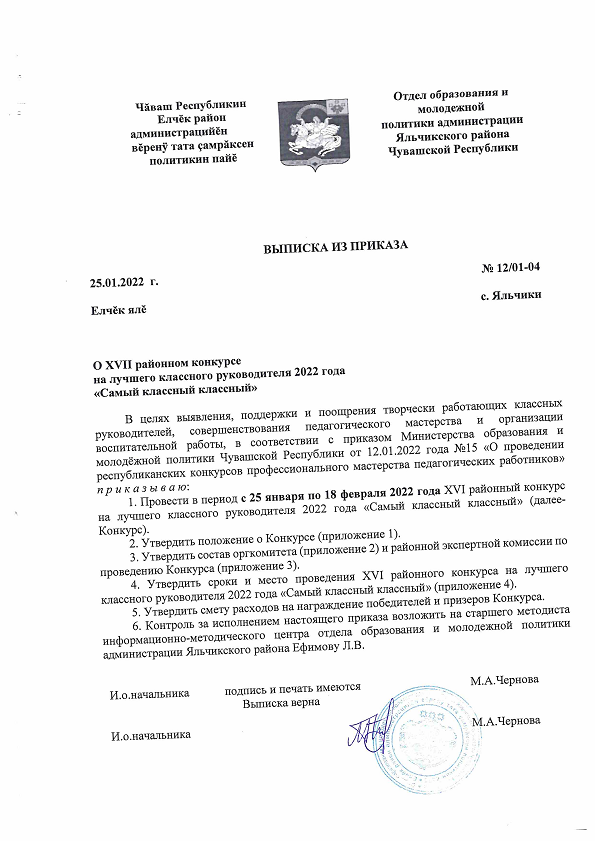 